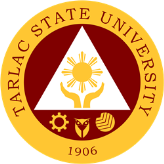 MASTERLIST OF RETAINED DOCUMENTED INFORMATIONOffice/Unit/College: ______________________________as of __________________________________________Title/Type of RecordRetention PeriodDate of DisposalStatusPrepared by:Reviewed by: